Дистант. 1 ОИИ. Домашнее задание от 5.05.20. Интервал: чистая кварта (ч4).Фото:Построить интервал ч4 вверх от звуков "ре", "ми".Построить интервалы м3, б3 вверх от звуков "фа", "соль".Номер 15Видео: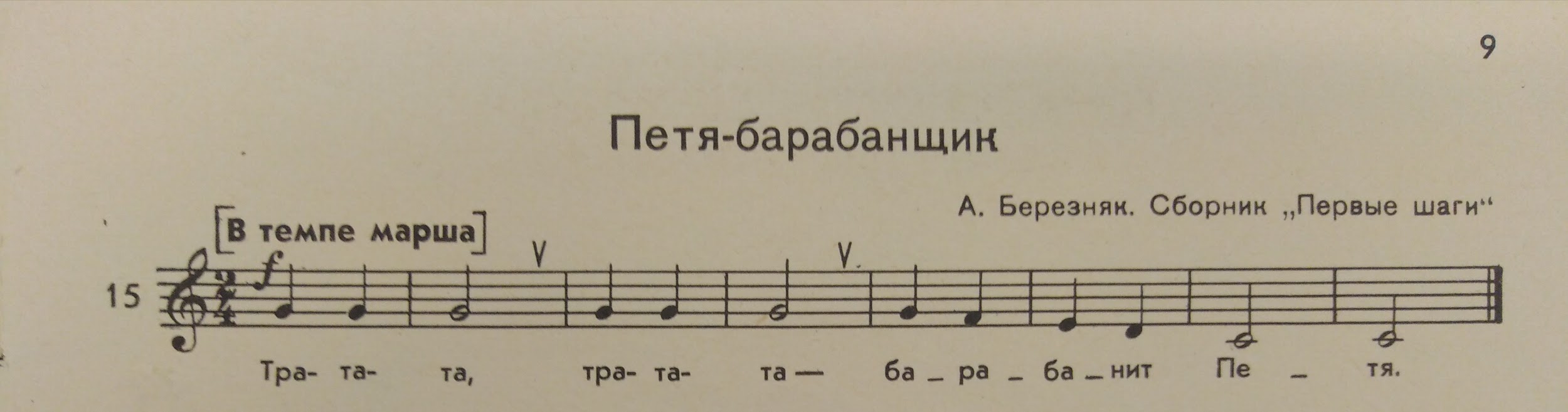 сольмизация + тактирование;сольмизация + дирижирование.Октавы.Видео:1 - 2 - 3 - 4 - 1 - м - б - контр-октава - 1Исполнять границы октав с произношением названий вслух.❗В Н И М А Н И Е ❗Требования к контрольной работе будут отправлены в беседу в WhatsApp.